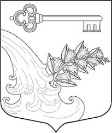 АДМИНИСТРАЦИЯ УЛЬЯНОВСКОГО ГОРОДСКОГО ПОСЕЛЕНИЯ ТОСНЕНСКОГО РАЙОНА ЛЕНИНГРАДСКОЙ ОБЛАСТИПОСТАНОВЛЕНИЕ 20.04.202                                                                                                         № 200О порядке утверждения положений об официальных физкультурных мероприятиях и спортивных соревнованиях, проводимых на территории Ульяновского городского поселения Тосненского района Ленинградской области и требований к их содержаниюВ соответствии с Федеральным законом от 06.10.2003 № 131-ФЗ «Об общих принципах организации местного самоуправления в Российской Федерации», частью 9 статьи 20 Федерального закона от 04.12.2007 № 329-ФЗ «О физической культуре и спорте в Российской Федерации», руководствуясь Уставом Ульяновского городского поселения Тосненского района Ленинградской областиПОСТАНОВЛЯЮ:Утвердить Порядок утверждения положений об официальных физкультурных мероприятиях и спортивных соревнованиях на территории Ульяновского городского поселения Тосненского района Ленинградской области и требований к их содержанию согласно приложению.Опубликовать настоящее постановление в сетевом издании «ЛЕНОБЛИНФОРМ» и разместить на официальном сайте администрации.3. Настоящее постановление вступает в силу с момента официального опубликования. 4. Контроль за исполнением настоящего постановления оставляю за собой. Глава администрации                                                          К.И. КамалетдиновУТВЕРЖДЕНпостановлением администрации Ульяновского городского поселения Тосненского района Ленинградской области от 20.04.2020 № 200ПОРЯДОКутверждения положений об официальных физкультурных мероприятиях и спортивных соревнованиях на территории Ульяновского городского поселения Тосненского района Ленинградской области и требований к их содержанию1. Общие положения1.1. Настоящий Порядок определяет содержание и правила подготовки положений об официальных физкультурных мероприятиях и спортивных соревнованиях на территории Ульяновского городского поселения Тосненского района Ленинградской области (далее – положение) и применяется при разработке положений, включаемых в установленном порядке в календарный план физкультурных мероприятий и спортивных соревнований  на территории Ульяновского городского поселения Тосненского района Ленинградской области (далее - КП).1.2. Положения являются документами, регламентирующими проведение официальных физкультурных мероприятий и спортивных соревнований, проводимых на территории Ульяновского городского поселения Тосненского района Ленинградской области2. Порядок утверждения положений2.1. Положения разрабатываются организаторами физкультурных мероприятий или спортивных соревнований и утверждаются отдельно на каждое физкультурное мероприятие либо спортивное соревнование.2.2. Положения, разработанные и утвержденные его организаторами, представляются в администрацию Ульяновского городского поселения Тосненского района Ленинградской области не позднее чем за 14 дней до проведения физкультурного мероприятия либо спортивного соревнования. 3. Требования к содержанию положенийНаименование физкультурного мероприятия либо спортивного соревнования в положениях должно совпадать с его наименованием в КП.Положения включают в себя следующие разделы и подразделы:3.1. Общие положения: наименование мероприятия либо спортивного соревнования; обоснование проведения мероприятия либо спортивного соревнования (указание на реквизиты КП);цели и задачи проведения мероприятия либо спортивного соревнования.3.2. Место и сроки проведения мероприятия либо спортивного соревнования:место проведения (наименование объекта спорта, адрес);сроки проведения (число, месяц, год), включая день приезда и день отъезда участников (если соревнование имеет статус открытого).3.3. Организаторы физкультурных мероприятий либо спортивных соревнований: полное наименование (включая организационно-правовую форму) организаторов физкультурных мероприятий либо спортивных соревнований;распределение прав и обязанностей между организаторами в отношении физкультурного мероприятия либо спортивного соревнования, ответственности за причиненный вред участникам данного мероприятия и (или) третьим лицам.Непосредственное проведение мероприятия возлагается на главную судейскую коллегию, которая формируется в соответствии с требованиями по виду спорта/решением организаторов.3.4. Требования к участникам физкультурного мероприятия либо спортивного соревнования и условия их допуска: условия, определяющие допуск команд и (или) участников к участию в физкультурном мероприятии либо спортивном соревновании;численные составы команд, формируемых для участия в физкультурном мероприятии либо спортивном соревновании;группы участников по полу и возрасту.3.5. Программа мероприятия: характер соревнования (командное, личное, лично-командное);расписание мероприятия с указанием дат и времени, включая день приезда и день отъезда;порядок проведения мероприятия;указание на правила видов спорта (в соответствии с Всероссийским реестром видов спорта), включенных в программу мероприятия.3.6. Условия подведения итогов:условия (принципы и критерии) подведения итогов физкультурного мероприятия либо спортивного соревнования, определения победителей и призеров в личных видах программы физкультурного мероприятия либо спортивного соревнования и (или) в командных видах программы физкультурного мероприятия, либо спортивного соревнования, в общекомандном зачете физкультурного мероприятия либо спортивного соревнования и наделения статусом призеров, чемпионов, победителей первенств, обладателей кубков.3.7. Награждение:условия награждения победителей и призеров в личных видах программы физкультурного мероприятия либо спортивного соревнования; условия награждения победителей и призеров в командных видах программы;3.8. Условия финансирования:сведения об источниках и условиях финансового обеспечения физкультурного мероприятия либо спортивного соревнования.3.9. Обеспечение безопасности участников и зрителей:информация о соответствии объекта спорта требованиям безопасности;меры и условия, касающиеся медицинского обеспечения участников мероприятия;информация об ответственных за безопасность участников и зрителей мероприятия.3.10. Страхование участников:порядок и условия страхования от несчастных случаев, жизни и здоровья участников мероприятия.3.11. Подача заявок на участие:сроки и условия подачи заявок на участие в физкультурном мероприятии либо спортивном соревновании, требования к их оформлению; перечень документов, представляемых в комиссию по допуску участников физкультурного мероприятия либо спортивного соревнования (в случае необходимости); почтовый адрес и иные необходимые реквизиты организаторов физкультурного мероприятия либо спортивного соревнования для направления заявок (адрес электронной почты, телефон/факс).4.Технические требования по оформлению положений 4.1. На первом листе в верхнем углу справа располагается гриф утверждения, который должен состоять из слова «УТВЕРЖДАЮ», наименования должности лица, утверждающего Положение, личной подписи,расшифровки (инициалы должностного лица указываются перед фамилией) и даты утверждения. Количество грифов «УТВЕРЖДАЮ» должно соответствовать количеству организаторов.4.2. Название документа (положение или регламент) располагается под грифами о его утверждении по центру.Под названием документа приводится его полное наименование, соответствующее КП.4.3. Положения печатаются на стандартной бумаге белого цвета в «книжном» формате А4, черным шрифтом Times New Roman.